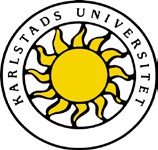 DIGITALT TREPARTSSAMTAL VFU 3FörskollärarprogrammetDokumentet innehåller:InstruktionerUnderlag för studentens självvärdering Underlag för protokoll1. InstruktionerEtt trepartssamtal är ett strukturerat samtal mellan student, lärarutbildare från universitetet och lokal lärarutbildare med studentens professionsutveckling i fokus. Syftet är att studenten ska reflektera över sin praktik och professionsutveckling med stöd av sina lärarutbildare som bidrar till att synliggöra studentens progression mot lärandemålen. Trepartssamtalet genomförs efter en av studenten planerad och genomförd aktivitet som observerats av lokal lärarutbildare. Aktiviteten ska dokumenteras och samtalet tar sin utgångspunkt i dokumentationen från aktiviteten och kursens lärandemål. Vilken typ av dokumentation som används bestäms i respektive VFU-kurs. Samtalet har inslag av både formativ och summativ bedömning:formativa inslag för att lyfta fram studentens styrkor och utvecklingsområden och hur den fortsatta VFU-perioden kan användas för att studenten ska nå lärandemålensummativa inslag för att stämma av huruvida studenten under den resterande VFU-perioden har utsikter att nå lärandemålen.FörberedelserBestämma tid för trepartssamtal Studenten ansvarar för att boka tid med lokal lärarutbildare och universitetslärare för trepartssamtalet. Samtalet tar ca 1 timma.Genomför och dokumentera lektionStudenten genomför och dokumenterar lektionen eller aktiviteten enligt VFU-kursens instruktioner.Lokal lärarutbildare observerar lektionen eller aktiviteten och dokumenterar enligt VFU-kursens instruktioner.Lämna in dokumentation kring den genomförda lektionenStudenten lämnar in en pedagogisk planering och annan dokumentation som rör den lektion eller aktivitet som ska diskuteras under trepartssamtalet. Senast en vecka före samtalet behöver materialet vara lärarutbildare från universitetet och lokal lärarutbildare till handa.Förbereda samtaletStudenten gör en självvärdering utifrån samtliga aktuella lärandemål. Underlag för självvärdering inför trepartssamtal används som utgångspunkt.Studenten och lokal lärarutbildare diskuterar och ev. utvecklar studentens självvärdering.Lokal lärarutbildare och lärarutbildare från universitetet granskar pedagogisk planering och förbereder frågor och diskussioner utifrån den och aktuella lärandemål.Studenten och lokal lärarutbildare utgår från studentens självvärdering och tar fram styrkor och utvecklingsområden för att i samtalet kunna prioritera viktiga områden att tala om. Genomförande av samtaletInledningUniversitetets lärarutbildare tydliggör syfte, innehåll och struktur för samtalet samt sin roll som samtalsledare. Samtal om genomförd pedagogisk aktivitetStudenten beskriver och problematiserar genomförd planering och aktivitet i relation till förskolans styrdokument, ämne och ämnesdidaktik. Utgå ifrån Protokoll för trepartssamtal: Genomförd aktivitet i slutet av dokumentet.Universitetets lärarutbildare och lokal lärarutbildare förhåller sig konstruktivt kritiska till planering, genomförande och studentens redogörelse med utgångspunkt i kursens lärandemål. Tillsammans sammanfattas diskussionen i Protokoll för trepartssamtal: Genomförd lektion/aktivitet i styrkor och utvecklingsområden.Samtal om studentens progression utifrån lärandemålen
Samtliga lärandemål ska beröras i en konstruktivt kritisk diskussion kring studentens utveckling mot att nå målen. Utgångspunkten är studentens självvärdering och den prioritering som gjorts tillsammans med lokal lärarutbildare.Studenten anger sina prioriteringsområden inledningsvis så att tid avsätts att diskutera dessa mer utförligt.Vid eventuella tveksamheter huruvida studenten kommer att nå ett eller flera mål diskuterar studenten och lärarutbildarna möjliga stödåtgärder som kan ingå i en handlingsplan för den resterande VFU-perioden.Sammanfattning av samtaletAvslutningsvis sammanfattar deltagarna studentens styrkor och utvecklingsområden och dokumenterar det i Protokoll för trepartssamtal: Sammanfattning av trepartssamtal. Dokumentet undertecknas av lokal lärarutbildare och student. Student lämnar in en scannad version av protokollet på anvisad plats på It’s learning.2. Underlag för studentens självvärderingDetta underlag används av student och lokal lärarutbildare i arbetet med studentens självvärdering inför trepartssamtalet och som underlag vid genomförandet av trepartssamtalet. Studentens självvärdering:Studenten går igenom vart och ett av lärandemålen och diskuterar skriftligt i underlaget kortfattat följande frågor:Hur långt har jag kommit i min utveckling mot lärandemålet?Vilket är mitt viktigaste utvecklingsområde i relation till lärandemålet? Vilket stöd behöver jag för att gå vidare? Strategier? Metoder?Studenten gör en avslutande värdering av sina mest framträdande styrkor och utvecklingsbehov i relation till lärandemålen.Studenten går igenom sin självvärdering tillsammans med lokal lärarutbildare innan trepartssamtalet och diskuterar om och hur det finns en gemensam uppfattning om styrkor och utvecklingsområden.Avslutningsvis gör studenten i samråd med lokal lärarutbildare en prioriteringsordning inför samtalet för att avgöra kring vilka lärandemål samtalet ska fördjupas. Lärandemål 1 Efter genomgången kurs ska studenten kunna gestalta och förmedla de grundläggande värden som anges i styrdokumenten i samspel med barn, personal och vårdnadshavare.Det innebär att studenten exempelvis:i arbetet med barn, vårdnadshavare och personal gestaltar (genom ord och handling) de grundläggande värden som anges i styrdokumenten arbetar aktivt och kommunikativt för att tydliggöra, synliggöra och förmedla de grundläggande värden som anges i styrdokumenten i verksamhetens alla delartar klart avstånd från och motverkar aktivt sådant som strider mot de grundläggande värden som anges förskolans styrdokument.Lärandemål 2Efter genomgången kurs ska studenten med viss självständighet kunna planera, genomföra och utvärdera undervisning med utgångspunkt i didaktiska teorier, förskolans styrdokument och kursens ämnen: biologi, fysik, kemi, bild och drama.Det innebär att studenten exempelvis:skapar förutsättningar för lärande, utveckling och socialt samspel utifrån läroplanen och de angivna ämnenavisar ämnesdidaktisk medvetenhet och kunskap och beaktar de didaktiska frågorna vad, hur, varför och för vemanalyserar styrkor och utvecklingsområden i planering och genomförande utifrån styrdokument och ämnesdidaktiska perspektiv relaterat till kursens ämnen.Lärandemål 3Efter genomgången kurs ska studenten med viss självständighet kunna planera och iscensätta en utvecklande lärandemiljö.Det innebär att studenten exempelvis:genomför och planerar den dagliga verksamheten på ett sätt som främjar barns tilltro till sin förmåga och utvecklar deras nyfikenhet och lärande i mötet med varandra och med personalengenomför och planerar aktiviteter där den fysiska miljön anpassas och/eller utnyttjas för att främja lärandeLärandemål 4Efter genomgången kurs ska studenten kunna kommunicera professionsinriktat med barn, vårdnadshavare och personal.Det innebär att studenten exempelvis:uttrycker sig i skrift och tal på den språkliga och innehållsliga nivå som krävs för att mottagaren ska förstå bidrar till att samtal med barn, vårdnadshavare och personal utvecklas i ord och handling aktivt skapar professionella relationer till barn, vårdnadshavare och personal som skiljer sig från en privatperson/ungdom/elev etc.använder facktermer och begrepp i sammanhang där det är relevantvarierar sin kommunikation beroende på syfte, mottagare och situationLärandemål 5Efter genomförd kurs skall studenten med viss självständighet kunna integrera ett normkritiskt perspektiv med fokus på jämställdhet och jämlikhet i den pedagogiska verksamheten.Det innebär att studenten exempelvis:bemöter och ger utrymme till barn på ett jämlikt och jämställt sätt både i undervisning och övrig verksamhetväljer innehåll, material och/eller arbetssätt som ökar bans förståelse för människors lika värde, synliggör normer och ger alternativ till dessa.Lärandemål 6Efter genomgången kurs ska studenten med viss självständighet kunna använda och värdera digitala resurser för lärande, kommunikation och lek. Det innebär att studenten exempelvis:använder digitala resurser i undervisning och motiverar användandet utifrån forskning och beprövad erfarenhet om barns lärande, utveckling och sociala samspeldokumenterar barns utveckling, lärande och sociala samspel med hjälp av digitala resurserkommunicerar med vårdnadshavare via någon digital resursvärderar användandet av digitala resurser i undervisning, lek och för kommunikation.Lärandemål 7Efter genomgången kurs ska studenten kunna värdera den egna professionsutvecklingen utifrån förskollärarens uppdrag och identifiera vidare behov av utveckling (examineras på universitetet).Din självvärdering är ett led i att arbeta mot lärandemål 7. Sammanfatta självvärderingen i det som du uppfattar vara dina styrkor och dina utvecklingsområden. Skriv också ner de lärandemål som du vill prioritera i trepartssamtalet.Lärandemål 8Efter genomgången kurs skall studenten med viss självständighet kunna dokumentera barns utveckling, lärande och sociala samspel, samt reflektera över hur detta kan kommuniceras med barn, vårdnadshavare och personal.Det innebär att studenten exempelvis:kartlägger och analyserar några aspekter av barns utveckling, lärande och sociala samspeldokumenterar barns utveckling, lärande och sociala samspel på ett strukturerat sättbeskriver, analyserar och problematiserar hur kommunikation om barns utveckling, lärande och sociala samspel kan görasvisar medvetenhet om olika kommunikativa strategier för att förmedla information om barns utveckling, lärande och sociala samspel till barn, vårdnadshavare och personal.Lärandemål 9Efter genomgången kurs ska studenten med viss självständighet kunna identifiera barns behov av anpassningar eller särskilt stöd och i samverkan hantera dessa behov i verksamheten.Det innebär att studenten exempelvis:i samtal med handledare identifierar och hanterar behov av särskilt stöd utifrån forskning och beprövad erfarenhet i planering och genomförande av verksamhet utgår från forskning och beprövad erfarenhet gällande barn i behov av anpassningar eller särskilt stöd använder eller anpassar den fysiska miljön för att främja lärande och utveckling för barn i behov av anpassningar eller särskilt stödhar ett inkluderande förhållningssätt både i planering och genomförande av verksamhet.Lärandemål 10Efter genomgången kurs ska studenten med viss självständighet kunna förebygga och hantera och bearbeta konflikter* i verksamheten.*Med konflikt avses motsättningar mellan två eller fler parter. Motsättningarna kan vara av olika art och omfattning. Exempel på konflikter kan vara motstridiga uppfattningar inom arbetslag eller mellan vårdnadshavare och förskola/skola samt mobbning eller bråk mellan barn i verksamheten.Det innebär att studenten exempelvis: visar medvetenhet om orsaker till konflikter (som kan beröra barn, vårdnadshavare och personal i olika situationer) och planerar och genomför aktiviteter utifrån detutgår ifrån förskolans värdegrund och förskolans handlingsplaner i den dagliga verksamheten och i planering och genomförande av aktiviteter ingriper på ett medvetet sätt när konflikter uppstårdeltar i samtal och aktiviteter med syfte att förebygga och bearbeta konflikter (som kan beröra barn, vårdnadshavare och personal i olika situationer).
Lärandemål 11Efter genomgången kurs ska studenten kunna identifiera möjliga utvecklingsområden utifrån förskolans styrdokument och verksamhetens lokala mål.Det innebär att studenten exempelvis: identifierar och beskriver konkreta utvecklingsområdenmotiverar utvecklingsområdena med stöd i erfarenheter av verksamheten, lokala mål och förskolans styrdokument.
3. Protokoll för digitalt trepartssamtalGenomförd aktivitet: underlag för diskussion och sammanfattningDiskutera och problematisera planering och genomförd aktivitet med utgångspunkt i studentens beskrivning och problematisering.  Sammanfatta tillsammans diskussionen genom att lyfta fram styrkor och utvecklingsområden.Studenten kan utgå ifrån följande frågeställningar i sin redogörelse och problematisering:Kan du identifiera något som gick som du hade planerat? Ge exempel! Kan du identifiera något som inte gick som planerat? Hur märkte du det?Om du skulle planera och genomföra samma moment igen - Vad skulle du behålla? Vilka andra möjliga upplägg finns det? Sammanfattning av trepartssamtalTillsammans sammanfattar studenten, lokal lärarutbildare och universitetets lärarutbildare samtalet utifrån studentens styrkor och utvecklingsområden i relation till lärandemålen. Eventuella överenskommelser eller handlingsplaner anges också innan student och lokal lärarutbildare skriver under dokumentet. Studenten behåller originalet och lämnar in en scannad kopia av protokollet på It’s learning._________________________________________Ort och datum_________________________________________Studentens namnteckning__________________________________________     Lokal lärarutbildares namnteckning	                   Studentens namnStudentens personnummerLokal lärarutbildareSkola/förskola, huvudmanUniversitetets lärarutbildareUniversitetets lärarutbildareDatumDatum